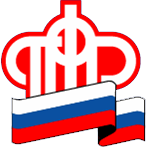       Пенсионный фонд Российской Федерации
       ГУ - Управление Пенсионного фонда РФ   в городе Сургуте          Ханты-Мансийского автономного округа – Югры (межрайонное)17.08.2020                                                                                                                   Пресс-релизЕсли подал одно заявление о назначении пенсии – не забудь подать второе о доставке пенсии!	В 2020 году Пенсионный фонд продолжает расширять услуги в электронной форме. В связи с этим ПФР советует гражданам перед походом в клиентскую службу или МФЦ зайти на сайт Пенсионного фонда РФ – есть возможность решить свой вопрос, не выходя из дома. 	Например, при подаче заявления о назначении, восстановлении или возобновлении пенсии и иных социальных выплат через портал государственных услуг (gosuslugi.ru) или личный кабинет на сайте Пенсионного фонда (pfrf.ru) необходимо в обязательном порядке одновременно с указанными выше заявлениями на этом же сайте подать заявление о доставке пенсии. 	В случае отсутствия заявления о доставке пенсии, выплата пенсии по электронному заявлению о назначении пенсии производиться не будет, так как в соответствии с законодательством о пенсионном обеспечении доставка пенсии осуществляется на основании заявления. (пункт 24 Правил выплаты пенсий, утвержденных приказом Министерства труда и социальной защиты Российской Федерации от 17.11.2014 № 885н) 	Все услуги и сервисы, которые Пенсионный фонд предоставляет в электронном виде, объединены в один портал на сайте ПФР – es.pfrf.ru . Чтобы ими воспользоваться, нужно быть зарегистрированным на едином портале государственных услуг gosuslugi.ru . Дополнительной регистрации на сайте ПФР не требуется. Ключевые государственные услуги ПФР можно также получить через портал гос.услуг. 	Если гражданин еще не зарегистрирован на едином портале гос.услуг, то с регистрацией ему также помогут в клиентской службе ПФР. Практически во всех клиентских офисах ПФР можно подтвердить свою учетную запись на портале гос.услуг.  	Правопреемники средств материнского (семейного) капитала, вошедших в состав срочной выплаты – супруг (отец или усыновитель) и дети. 